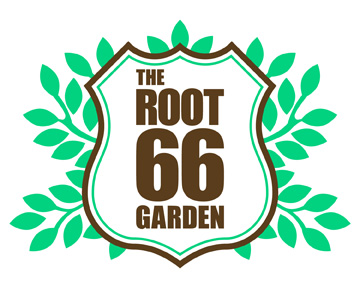 2021-22Membership and Plot ApplicationThank you for your interest in the Root 66 Community Garden. The Garden year will be from April 1, 2021 – March 31, 2022.  Annual renewal invoices will be sent out in February each year.  Anyone signing up for a plot after April 15 of any year will have the annual fee pro-rated on a monthly basis.IMPORTANT INFORMATIONThe following is required to participate in the Root 66 Garden:Please fill out this application.  Additional information and more details will be sent to all those registered upon receipt and payment of their application. Please fill out Fee Payment (pages 2-3) and sign the Pledge and Guidelines (pages 3-5); Bee Etiquette (pages 5-6); and Acknowledgment of Risk & Release (page 6).Fee must be received at the time of application. Send application forms to: The Root 66 Garden, 1721 N. Palm Ave., Upland CA., 91784Fee may be send by check to above address or via PayPal at paypal.me/root66gardenPrimary Gardener’s Name: _________________________________________________________________________________________________Mailing Address, City, Zip: _________________________________________________________________________________________________ Home Phone: ____________________________________  Cell Phone _______________________________E-Mail Address #1: __________________________________________________________________________  ANNUAL FEE INFORMATION (April - March) Please make checks payable to: The Root 66 Garden, or via PayPal at paypal.me/root66garden.  Fees include water, large tools (as we begin to obtain them), wheelbarrows, mulch and opportunity for compost.  Plots Available: 10’x10; 10’x20; and raised 4’x8’; 4x10’.  The larger 20’x20’ plots are also available by combining the smaller plots together.  You can pay monthly or yearly.  All fees are tax deductible.  Please note that if you pay monthly and miss a payment for 30 days, we reserve the right to re-rent the plot.FEE SCHEDULE  (Check the one that applies):4’ x 8’ Raised Bed			$10 a month/$110 a year __________	    4’ x 10’ Raised Bed			$12 a month/$132 a year __________                                    10’ x 10’ In Ground Plot		$15 a month/$165 a year __________ 		10’ x 20’ In Ground Plot		$20 a month/$220 a year __________ 	20’ x 20’ In Ground Plot 		$30 a month/$330 a year __________ Installed Automatic 			$125 for a Raised Planter __________	            Watering System:			$225 for In Ground Plot    __________FoodShare Membership		Automatic with Plot Membership                                                            $15 a month/$165 a year – See app below* Seniors (65 and older) and Full–time students (must show proof of enrollment) may deduct 10% from their In-Ground plot fee.*Low-Income Residents please inquire about the availability of sponsored plots.GARDEN MAINTENANCE: Due to our sponsor participation, we are able to offer weekly garden maintenance for members only.  If you don’t have time to maintain your plot, just sign up for weekly maintenance (price above) and we will check on your garden and do light maintenance.   Or if you just need someone to check on your Garden while you are away the fees are as follows.  You may pre-schedule these Garden check as needed Fee per visit:  10x10 - $20 _________    10x20 - $35 __________    20x20 - $50 __________TOTAL AMOUNT ENCLOSED 	   $ __________FRIENDSHIP GARDEN FUND:           $__________ *(Tax deductible)                                      A donation to the FRIENDSHIP FUND will help provide a garden membership at a reduced rate to those in need or be used for garden enhancement projects.MEMBERSHIP and GARDEN PLOT GUIDELINES and PLEDGE:By signing this agreement you agree to pledge and follow the guidelines of the Root 66 Garden (Please note – this document is a work in progress and will likely be updated as issues arise as we move through this first growing year):As a garden member I pledge to abide by the rules of the Root 66 Garden.If I/we must abandon the plot for any reason, I will notify the garden administrator. I will keep trash out of the plot, and respect neighboring plots.  I will take away trash and litter and discard in designated waste containers. I will not bring pets to the garden. If my plot becomes neglected, I will be given 2 weeks notice to clean it up.  At that time, it will be re-assigned or tilled in. I will abide by the watering rules (set timers for watering at night due to less expensive electrical rates); other watering may be done during the day while you are on site working in your plot, but do not let times run during the day; fix any water leaks as soon as possible.Be bee aware!  An additional “bee etiquette” will be provided.I will not plant illegal or poisonous plants. I will not garden after sundown or before sunrise. I will be responsible for the supervision of any children I bring to the garden. Gardeners are responsible for maintaining pathways surrounding their garden plot. Each garden plot should have a stake with their plot number on it. Be considerate of your neighbors. Do not plant sprawling or tall crops that might interfere with other  plots. When I use tools I will always be aware of the safety of others and myself. I will harvest only from my assigned plot. I will mulch with hay, grass clipping, or leaves to reduce water evaporation.  Plastic mulches are prohibited.I will place all weeds, plant residue, and organic waste in designated compost areas only. The Root 66 Garden cannot guarantee protection against  vandalism or theft.  Any vandalism should be reported to the garden administrator.  I appreciate the need for security of the garden and garden plots and will ensure that I report any suspicious activity. I pledge not to interfere with the rights and opportunities of others using the plots and garden in general. If I change my address or am going to be absent for a period longer than three months then I will notify the Committee. I will abide by strict organic gardening principles for the management of pests and diseases. I will only used certified organic materials and if the product I want to use does not have certification then I will have the product endorsed by the Committee prior to its use. Non certified organic products acceptable at the garden:  Any animal manure – ideally this should be composted first; Blood and Bone with or without trace elements; Sulphur Organic 2000 – processed chook poo with lucerne – pellets; Rock dust; Bentonite; Zeolite; Seaweed or fish emulsionsI understand that my participation at the garden is at my own risk. The Root 66 Garden is not liable for any injury to me, my invited friends, nor for the loss of any of my possessions. I understand that for the garden to be successful I will need to donate additional time for the good of the garden.  Please mark three areas that you are interested in volunteering with during the season: ___Site maintenance___Phone calls___Mailings ___Assigning plots ___Path maintenance___Construction projects ___Watering ___Annual planting___Fall cleanup___Composting ___Social events/Fundraising I (We) have read the Root 66 Garden Guidelines and understand that failure to meet the guidelines will result in the loss of gardening privileges. I (We) also understand that the Root 66 Garden and its agents accept no liability for incidents that occur with this program.SIGNATURE________________________________________________	DATE__________________BASIC BEE ETIQUETTE FOR COMMUNITY GARDEN MEMBERSForaging bees on plants are generally docile.  However, if there is significant bee activity and you need to prune, arrive at dusk when the bees start heading home to respect their space.Stay at least 50 feet away from all hives unless accompanied by an approved beekeeper.  Bees are defensive of their homes.Bananas smell like the honey bee alarm pheromone.  Please leave the bananas and the banana breath elsewhere.Fragrances can either attract bees or agitate bees.  It is best to garden fragrance free.This community garden is managed organically to help protect pollinators.  Please use organic pesticides like neem sparingly.If we see a swarm or in case of emergency, call (909) 660-3072 .Bees need water; however, to avoid bee / human interaction, schedule your water to go off at night and after your scheduled completion time.  Fix all leaks promptly.If you need to schedule hive closure for work that involves noises or vibrations within 350 feet of the hives, we must receive 48 hours notification and the temperatures during the closure must remain under 75 degrees.Pets are not allowed within 50 feet of any hives.Class students and approved beekeepers must wear appropriate clothing (no black, close toed shoes, jeans, shirt, baseball cap, and full beekeeping suit with beekeeping gloves).As a community garden member and / or volunteer, by signing and participating, my visitors and I agree to abide by the above “Bee Etiquette”.  We agree to waive and release the community garden, Bee Rooted, and the beekeeper from any and all potential claims for injury, illness, or death which may arise and agree to hold the community garden non-profit and beekeepers harmless there from.  This includes any harm that might result from working around or with bees and beehives.This agreement acts as a complete release of liability for any harm that may be incurred which at or near the community garden.
Community Garden Member 		_____________________________________	Date:	ADVISEMENT OF RISK, RELEASE AND MEDICAL AUTHORIZATIONPlease read this form carefully and be aware that in registering for participation in the Root 66 Garden you are advised of the risks that you may experience as a result of participating in this Program. Gardening is an activity in which, despite preparation, instruction, medical advice, conditioning, and equipment, there is still a risk of injuries such as the following. This list is by no means complete or exclusive, but includes:1. Muscle strain and other muscle injuries.                                                                               2. Foot problems.                                                                                                                                 3. Heat stroke or heat exhaustionI release all claims that may arise against, and agree not to sue, the Root 66 Garden and its officers, agents, employees and authorized volunteers, on my behalf as a result of participating in the Root 66 Garden. I further agree to indemnify, hold harmless and defend the Root 66 Garden and its officers, agents, employees, and authorized volunteers from any and all claims by other parties resulting from injuries, damages, and losses caused by me arising out of, connected with, or in any way associated with the activities of the Garden. In the event of any emergency, I authorize the Root 66 Garden staff or volunteers to secure from any licensed hospital, physician, and/or medical personnel any treatment deemed necessary for my immediate care and agree that I will be responsible for payment of any and all medical services rendered.My signature below indicates that I have read and fully understand the above. I understand this agreement shall not be modified orally.Gardener’s Signature: _____________________________________ Today’s Date: _____________________________ Gardener’s Name (Please Print): _________________________________________ Birth Date: _______________________________---------------------------This section for -“Family Membership” Only--------------------- Spouse or additional adult family member living in the household My signature below indicates that I have read and fully understand the above. I understand this agreement shall not be modified orally.Gardener’s Signature: _____________________________________ Today’s Date: _____________________________ Gardener’s Name (Please print): _________________________________________ Birth Date: _______________________________Please printIdentify all minors who are members of the household and may participate in garden/farm related activities:Name:   DOB:   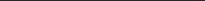 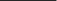 Relationship: ___________________________________Name:   DOB: 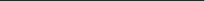 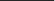 Relationship:  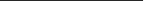 Name:  DOB: 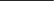 Relationship: THE ROOT 66 GARDEN PUBLICITY ACKNOWLEDGEMENTBy signing this agreement, I hereby give permission to share this information for the purpose of community garden and farm related activity and communications.I understand that photographs, digital images, or videotape of community garden members and their guests, program participants and spectators may be used for promotional or marketing material.Gardener’s Signature: ______________________________________  Date:____________________________FoodShare Membership Application To become a member of The Root 66 Community Garden FoodShare, please fill this form out and email it or mail it to us at theroot66garden@gmail.com The Root 66 Garden 1721 N Palm Ave Upland, CA 91784By becoming a FoodShare member you will have access to our weekly fresh organically grown harvests from the community garden as well as from members’ gardens. You will receive a weekly newsletter with lists of available produce. You may pickup at the community garden Wednesday and Saturday.  Or, if you need delivery services we can arrange that too. First come first served. Name ________________________________________________________Address ___________________________________________________________________________________________________________________Email ________________________________________________________Phone ________________________________________________________**Produce Pickup at The Root 66 Community Garden: Saturdays at 9:00 am; Wednesdays in the late afternoon, early evening depending on the season.We ask for a $15 a month/ $165 a yr registration donation and then cash donations of your choice when you pickup or have produce delivered. Your initial donation can be made by mailing a check with your application or by credit card at paypal/me/theroot66garden